Use this form when experiments/courses are complete, and animals are no longer being used for research or teaching purposes. Submission of this form will indicate to the ACC that the animal use protocol should be closed.Submit by Email (animalcare@smu.ca) to the ACC CoordinatorAcknowledgement: MSVU wishes to extend its appreciation to the Animal Care Committee at Saint Mary’s University a for permission to adapt their form for use by MSVU researchers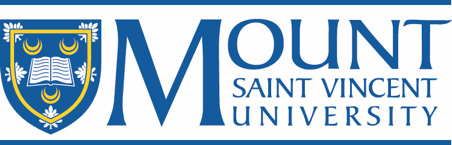 Animal Care CommitteeAnimal Use Protocol - Study Closure FormConfidentialProtocol #Project/Course Title:Project/Course Title:Project/Course Title:Last NameLast NameFirst NameCompletion DateEmailEmailEmailOffice Phone #SummaryProvide a brief summary (a few sentences) of the study progress and results.Closure InformationPlease explain why the study is being closed Data collection completed Other (Please specify):  Modification UpdateHave all protocol modifications been reported to the ACC? Yes n/a No (specify):  Animal WelfareHave all animal welfare incidents, morbidities and mortalities been report to the ACC? Yes n/a No (please attach an Incident Report Form (ACC.FORM.004) for any unreported events)Ethical ConcernsSince receiving your original ACC approval, have any ethical concerns arisen that have not been reported to the ACC? No Yes (specify in detail below):Animal DetailsPlease provide the following information regarding animals used in this protocol: